	République TunisienneMinistère de l’Enseignement Supérieur et de la Recherche Scientifique (MESRS)Agence Nationale de la Promotion de la Recherche scientifique – ANPR –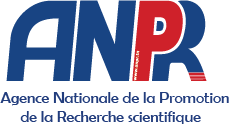 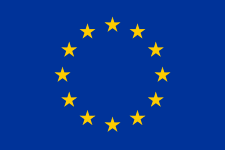 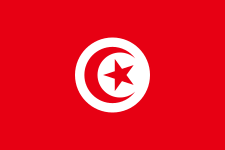 Projet d’Appui à la Recherche et l’Enseignement Supérieur pour le Secteur de l’Environnement « ARESSE » financé par l’Union EuropéenneAnnexe 1 : Fiche de renseignements générauxNom ou raison sociale : ………………………………………………………………………………………………….Adresse/Siège Social :	.	Téléphone :	Fax :	.	Adresse email :	.			...................................Matricule Fiscale :	,	........................................................................................................Numéro du compte bancaire :	Banque :	......			....	Inscrit au registre national des entreprises sous le N°……………………………………………………………Personne, bénéficiant de procuration et signant les documents relatifs à l'offre (nom et prénom) …………………………………………………………………………………………………………………………………………….                                                   Fait à ……………….   Le	……………………………Signature et cachet du soumissionnaireAnnexe 2 : Déclaration sur l’honneurDéclaration sur l’honneur de non-influence, de non-faillite et qu’il n’était pas un agent public au sein de l’ANPR, ayant cessé son activité depuis moins de cinq (05) ansJe soussigné (1) ………………………………………………………………………………………………………Agissant en tant que (2) …………………………………………………………………………………………….De la société (3) ................................................................................................................................................Ci-après dénommé « le soumissionnaire » pour cette consultation relative l'acquisition de matériels bureautiques pour le compte du projet ARESSE.Déclare sur l’honneur de non-faillite, de n’avoir pas fait, et de ne pas faire par moi-même ou par personne interposée, des promesses, des dons ou des présents en vue d’influer sur les différentes procédures de conclusion du marché et des étapes de son exécution, et n’ayant pas été un employé au sein de l’ANPR depuis moins de cinq ans.Fait à ..............................., le .....................(Date, signature et cachet du soumissionnaire)           (1) Nom et prénom du signataire.            (2) Qualité du signataire.           (3) Raison sociale de la société et Adresse ComplèteAnnexe 3 : SoumissionJe soussigné	,	agissant	en vertu despouvoirs qui me sont conférés au nom et pour le compte de la société	Adhérant à la CNSS N°	Enregistrée auRegistre National des Entreprise sous le N°	faisant élection de domicile à	.	. 		Après avoir pris connaissance du dossier de la consultation N°04/2024 relative à « l'acquisition de matériels bureautiques pour le compte du projet ARESSE. M'engage et me soumets à exécuter lesdites prestations conformément aux clauses du marché et moyennant les prix fermes et non révisables établis par moi-même pour chaque unité dans les formulaires des prix après avoir apprécié à mon point de vue et sous ma propre responsabilité la nature et l'importance des acquisitions dont j'ai arrêté le montant à la somme de (en chiffres et en lettres) :Montant en HTVA en Chiffre :	Montant en HTVA en Lettre : 		M’engage à assurer l’exécution complète de toutes les prestations prévues à la présente consultation et dans les délais présents.M'engage à maintenir valable les conditions de mon offre pendant un délai de soixante jours (60) à partir du jour qui suit la date limite de réception des plis.M’engage à reconnaître que l’Agence Nationale de la Promotion de la Recherche scientifique n’est pas tenu de retenir la soumission la moins disante, et qu’elle garde par ailleurs la possibilité de déclarer la consultation non concluante et que je ne peux pas prétendre à être indemnisé de ce fait. Déclare que sous peine de réalisation de plein droit à mes torts exclusifs et à ceux de la société pour le compte de laquelle j’agis, notre responsabilité étant solidaire, que je ne tombe pas et que ladite Société ne tombe pas sous le coup des interdictions édictées par la loi.Fait à ……………   Le	………………Signature et cachet du soumissionnaireAnnexe 4 : Prix-détail estimatifMontant Total Toutes Taxes Comprises en toutes lettres ………………………………………………………    …………………………………………………………………………………………………………Fait à ……………. Le	………………….Signature et cachet du soumissionnaireAnnexe 5 : Garantie de la bonne exécutionJe soussigné (Nom, prénom tels que figurant sur la CIN) ………………......................................Domicilié au …………………………………………………….....................................................Titulaire de la Carte d’Identité Nationale N°…………………………délivrée le …...................Exerçant    la    profession    de    ……………………………….....................................................................Dénomination commerciale de l’entreprise …………………………..............................................Adresse    du    siège    social    ...…………………………………………....................................................Inscription de l’entreprise au registre N° …………………….... en date du …..............................Agissant   en   qualité   de   ..........................................................................................................................Après avoir pris connaissance de toutes les pièces figurant ou indiquées au dossier de la consultation N° 04/2024, Acquisition de matériels bureautiques.Je m'engage à garantir le matériel à livrer contre tout vice de fabrication ou défaut de matière pendant un délai minimum d'un (1) an, cette garantie s'entend matériel, main d'œuvre et déplacement.Je m'engage à garantir que toutes les fournitures livrées en exécution de cette consultation sont neuves, n'ont jamais été utilisées, sont du modèle le plus récent en service et incluent toutes les dernières améliorations en matière de conception et de matériaux.Fait à................ Le............................Le soumissionnaire(Cachet, nom et prénom, signature)N°DésignationQ.P. U HTTotal HTTVATOTAL TTC1Bureau opérationnel 122Table basse 53Bloc éléments à 3 tiroirs124Elément de rangement, 2 portes55Fauteuil opérationnel avec repose tête 126Table de réunion modulable, 16 personnes17Chaise visiteur fixe pour table de réunion 168Porte manteaux 8Total HTTVATOTAL TTC